								Ieper, 27 mei 2021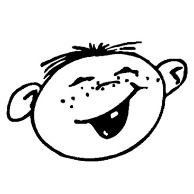 Beste ouders, Net zoals vorige zomervakantie zal deze vakantie nog steeds anders verlopen dan we gewend zijn. We proberen onder de omstandigheden nog steeds een kwaliteitsvol speelaanbod te voorzien voor uw kind(eren) maar moeten hierbij nog steeds rekening houden met de coronaregels. We zetten de zomer maatregelen graag op een rijtje. Een vakantie met bubbels - locatieOok dit jaar werken we met de fameuze bubbels. Goed nieuws is dat we vanaf juli met maximaal 100 in een bubbel mogen samenspelen (exclusief animatoren). Om het risico op verspreiding te beperken gaan we deze limiet echter niet opzoeken. Grotere groep = groter risico. Daarom kiezen we ervoor om groepen te maken tussen de 50 à 65. De mogelijkheid om grotere groepen te maken maakt het ons mogelijk om het speelplein op één locatie te organiseren. Dat doen we uiteraard op onze vaste stek aan de Fenix (Leopolddrielaan 16, Ieper) en daar zijn we heel blij mee! Stabiliteit is belangrijk! Net zoals anders staan de bubbels vast voor een volledige week. Zit je zoon/dochter op maandag in bubbel 1 dan blijft dat zo voor heel de week. Dit kan niet gewijzigd worden. We vragen om zoveel mogelijk rekening te houden met de aanbeveling om maar één vorm van jeugdwerk in te plannen per week. Dit om de stabiliteit binnen onze groepen en om superverspreiding tegen te gaan. Dit voor je eigen veiligheid maar ook voor de veiligheid van de anderen in jouw bubbel. D.w.z. kom je een week naar het speelplein? Kom dan liefst héél de week enkel naar ons en ga bv. niet 3 dagen naar het speelplein en daarna 2 dagen naar een sportbubbel. Wat wel kan is bv. 3 dagen naar het speelplein komen en dan 2 dagen thuis zijn. Belangrijkste doel hiervan is om de bubbels niet te mengen met groepen uit andere omgevingen.Leeftijdsgroepen Kinderen geboren in het jaar 2014-2015 mogen kiezen tussen kleuters of middengroep. Ben je geboren in 2009 (en ben je al 12) dan kan je kiezen tussen middengroep en 12+. Wie geboren is in of voor 2008 moet verplicht deelnemen aan ons tieneraanbod (gezien er vanaf deze leeftijd andere en striktere veiligheidsmaatregelen gelden). Inschrijvingen Inschrijven op voorhand = noodzakelijk Waarom doen we het zo? Omdat dit de enige manier is om zeker te zijn dat we genoeg plekken hebben in onze bubbels. Zo kunnen we kinderen ook tijdig verdelen & kunnen we tijdig genoeg animatoren, ruimte … voorzien! Ben je dus al zeker van de weken die je komt? Dan help je ons en jezelf om er een zorgeloze zomer van te maken door het meteen door te geven.  We beantwoorden graag een vraag die we vaak krijgen: “Als ik ze inschrijf voor week 2, moeten ze dan heel die week verplicht elke dag aanwezig zijn?” Nee, maar we raden het wel aan. Beslis je echter van maandag, dinsdag en donderdag te komen en blijven ze bv. woensdag en vrijdag thuis dan kan dit. We willen vooral kunnen inschatten of we per week toekomen met ons max. aantal plaatsen. Duidt je aan dat ze bv. op maandag, dinsdag & donderdag komen dan is het voor ons wel handig dat je die dagen ook éffectief komt. Wij plannen het aantal animatoren in op basis van de inschrijvingen. Als we 5 animatoren in een bubbel van 50 kinderen zetten en er zijn er plots maar 15 aanwezig dan is dat voor de animatoren een teleurstelling.Komt er toch iets onverwacht tussen of is je kind ziek? Laat het ons dan dus zeker weten. Dat is geen probleem, maar zo kunnen we onze animatoren tijdig op de hoogte brengen en ons aanpassen waar nodig. Betalingen:  Tot de  vakantie begint vragen we om zoveel mogelijk in orde te brengen via overschrijving. Daarvoor zal in juni een mail met betalingsinstructies ontvangen. Vanaf donderdag 1 juli kan u langskomen op het speelplein aan de Fenix om te betalen met bankcontact. We aanvaarden dit jaar nog geen cash.  Bent u absoluut niet in de mogelijkheid om met bankcontact te betalen? Dan neemt u contact op met de jeugddienst. Medische fiche: Wij moeten verplicht een medische fiche krijgen van uw zoon/dochter. Zonder ingevulde medische fiche (zit in het inschrijfformulier verwerkt) kan er niet deelgenomen worden aan het speelplein.  We controleren deze zaken niet, maar rekenen erop dat u als ouder de verantwoordelijkheid opneemt om dit correct in te vullen. Het is tenslotte in het belang van uw kind(eren). Risicogroepen: Behoort uw zoon/dochter tot een risicogroep? Dan mag hij/zij naar het speelplein komen mits toestemming van u. Gaat het om een ziekte die niet onder controle is met bv. medicatie dan vragen we wel schriftelijke toestemming van de huisarts. Ziekte:  Als je kind in de laatste 5 dagen voor de week speelpleinwerking ziek is geweest vragen we ook om het zekere voor het onzekere te nemen en een bezoekje te brengen aan de huisarts. Deze kan dan beslissen of het kind gezond genoeg is om deel te nemen aan het speelplein. Brengen en ophalen kinderen Algemene veiligheidsmaatregelen:Als ouder heb je geen toegang tot het terrein. Na inschrijven bij de animator moet je daar afscheid nemen van je kinderen. Ze vertrekken zelf naar hun bubbel of worden door een animator meegenomen naar de juiste groep (kleuters). Ouders onderling respecteren steeds 1,5m afstand. Er zal ook een circulatieplan zijn. Er zullen stickers + looplijnen aangebracht worden om dit duidelijk te maken. Aan ouders vragen we om altijd een mondmasker te dragen. Dit om het risico op besmetting van animatoren en andere volwassenen te vermijden. Draag het dus niet voor jezelf, maar voor iedereen rond je. Wie geen mondmasker draagt zal hierop aangesproken worden. We vinden dat iedereen in alle veiligheid zijn/haar kroost moet kunnen afzetten.Hieronder kan u reeds informatie vinden over hoe het in- en uitschrijven zal verlopen. U zal ook altijd de week voor uw zoon/dochter komt een mail krijgen waarin staat in welke bubbel ze zitten en nog eens specifiek hoe het inschrijven verloopt. Mailbox in de gaten houden = belangrijk! Inschrijven tijdens het piekmoment (7u45 – 9u15)De inschrijvingen zullen op het piekmoment verlopen per bubbel. Net zoals vorig jaar gaan we rijen maken voor de verschillende bubbels. Er zal uithangen in welke rij u met uw kind(eren) moet aanschuiven voor welke bubbel. Aan het einde van de rij zal een animator zitten met de aanwezigheidslijst. We maken deze opdeling zodat iedereen vlot kan inschrijven zonder wachtrijen.In welke rij je precies zal moet aanschuiven zal je een week op voorhand via MAIL krijgen. Een betaling tijdens het piekmoment doen? Dat kan, maar we raden toch aan om dat bv. bij het uitschrijven te doen. Inschrijven na het piekmoment (9u15 – 17u45). Na het piekmoment zullen alle verdere inschrijvingen verlopen via ons secretariaat. Zo willen we inschrijven / aanmelden doorheen de dag nog mogelijk maken. Je zal dus nog steeds kunnen komen bv. na 10 u of om 14 u in de namiddag zoals je dat zelf wil. Het is ook aangeraden om in dit tijdsslot alle andere zaken te regelen. Heb je bonnetjes nodig of moet er nog een betaling gebeuren? Bespaar jezelf tijd 's morgens en doe het bv. bij het ophalen van de kinderen.Uitschrijven na 16u: Het uitschrijven van de kinderen zal zoals gewoonlijk met een uitschrijflijst gebeuren. Er zal een animator buiten, voor de ingang van het speelplein zitten. Aan hem of haar kan u laten weten wie u komt ophalen. Per bubbel zal er dan een animator de taak krijgen om u zoon / dochter te halen. Het kan zijn dat het uitschrijven iets langer duurt dan normaal. We doen ons best om het wachten te beperken. Reservekledij: Het meenemen van reservekledij bij kleuters is verplicht! Wij bieden zelf geen reservekledij meer aan. Dit om hygiënische redenen. Heeft je kleuter een accidentje en géén reservekledij bij? Dan bellen wij u op om uw zoon/dochter te komen ophalen of reservekledij te brengen. Pampers uit ‘voorzorg’ i.p.v. reservekledij kunnen niet. Warme maaltijden, ijsjes, frisdrank en vieruurtjes:We voorzien géén warme maaltijden deze vakantie.Je moet je eigen lunch en waterfles meebrengen. We voorzien nog steeds gratis water, maar kunnen deze enkel geven in een eigen drinkbeker. Gelieve alle brooddozen, koekjesdozen en drinkflessen te labelen per naam. Ijsjes en vieruurtjes zullen we aanbieden, wel met extra aandacht voor hygiëne en uiteraard per bubbel. Frisdrank bij de middengroep zal beschikbaar zijn. Dat betekent dus dat je opnieuw bonnetjes kan kopen. Bonnetjes: Wist je dat onze bonnetjes meerdere jaren geldig zijn? Je hoeft ze niet deze zomer op te gebruiken. Ze blijven ook in 2021, 22, 23, … geldig! Dat wil zeggen dat je er eigenlijk super veel in 1x kan kopen. Het is bijna een ‘investering in de toekomst’. Het bespaart u als ouder ook héél wat tijd in ons secretariaat, dubbele win dus. Koop je 20 bonnetjes in één keer tussen 13u en 17u30 (bv. bij het ophalen van uw kroost), dan krijg je 2 bonnetjes gratis! Kinderen zullen zelf géén bonnetjes kunnen kopen, aangezien we geen cash aanvaarden.  Zwemmen, uitstappen, X-tra, … :Hopelijk zal het organisatorisch mogelijk zijn om te gaan zwemmen. Dat kunnen we nu nog niet zeggen. Indien wel dan zal inschrijven mogelijk zijn nog voor de zomervakantie of via het secretariaat. Meer info volgt later. We gaan terug elke week koken op woensdag! Je kan je hiervoor nog niet inschrijven. We maken steeds 2 weken op voorhand bekend wat we gaan koken en voor welke doelgroep. Dat zal op het speelplein zelf zijn, via onze facebookpagina en via de mail die je elke week zal krijgen met de info rond de bubbels. Inschrijven zal mogelijk zijn door langs te komen in het secretariaat.Verder voorzien we heel wat X-tra activiteiten: Tour de France, verkleeddag, vrij podium, karaoké …. Onze hoofdanimatoren organiseren daarnaast nog hun ‘topdagen’. Dit zijn dagen in een bepaald thema (bv. piraten) waarin we kinderen helemaal onderdompelen in die wereld! Onze folder met concrete info komt later nog online.Heeft u nog extra vragen over de speelpleinwerking? Dan kan u ons steeds bereiken: Mail: sporrewoan@ieper.beBellen: 057239560 